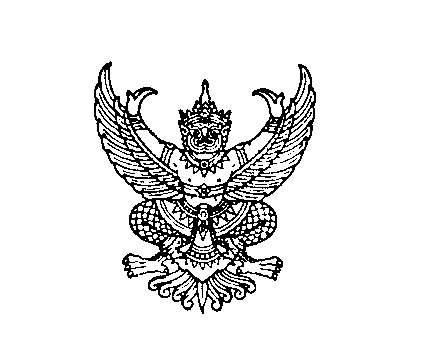   (วันที่)......(เดือน)..............(พ.ศ).............เรื่อง   ขอขอบคุณเรียน   ...............................อ้างถึง  หนังสือ.................................ที่..........................ลว....................		ตามที่ ...................................................................ได้จัดส่งหนังสือวิชาการ              .............เพื่อเผยแพร่ความรู้.....................................ความละเอียดแจ้งแล้วนั้น 		ในการนี้ คณะมนุษยศาสตร์และสังคมศาสตร์ มหาวิทยาลัยราชภัฏลำปาง ได้รับหนังสือดังกล่าวเรียบร้อยแล้ว และจะได้นำไปใช้ประโยชน์แก่นักศึกษาและเผยแพร่ผู้สนใจต่อไปจึงเรียนมาเพื่อโปรดทราบ 						ขอแสดงความนับถือ	(.........................................................)	คณบดีคณะมนุษยศาสตร์และสังคมศาสตร์ สำนักงานคณบดีคณะมนุษยศาสตร์และสังคมศาสตร์โทรศัพท์ โทรสาร  ๐๕๔๓๑๖๑๕๔สาขาวิชา...............................โทร........ (ถ้ามี)ผู้ประสานงาน......................โทร................................